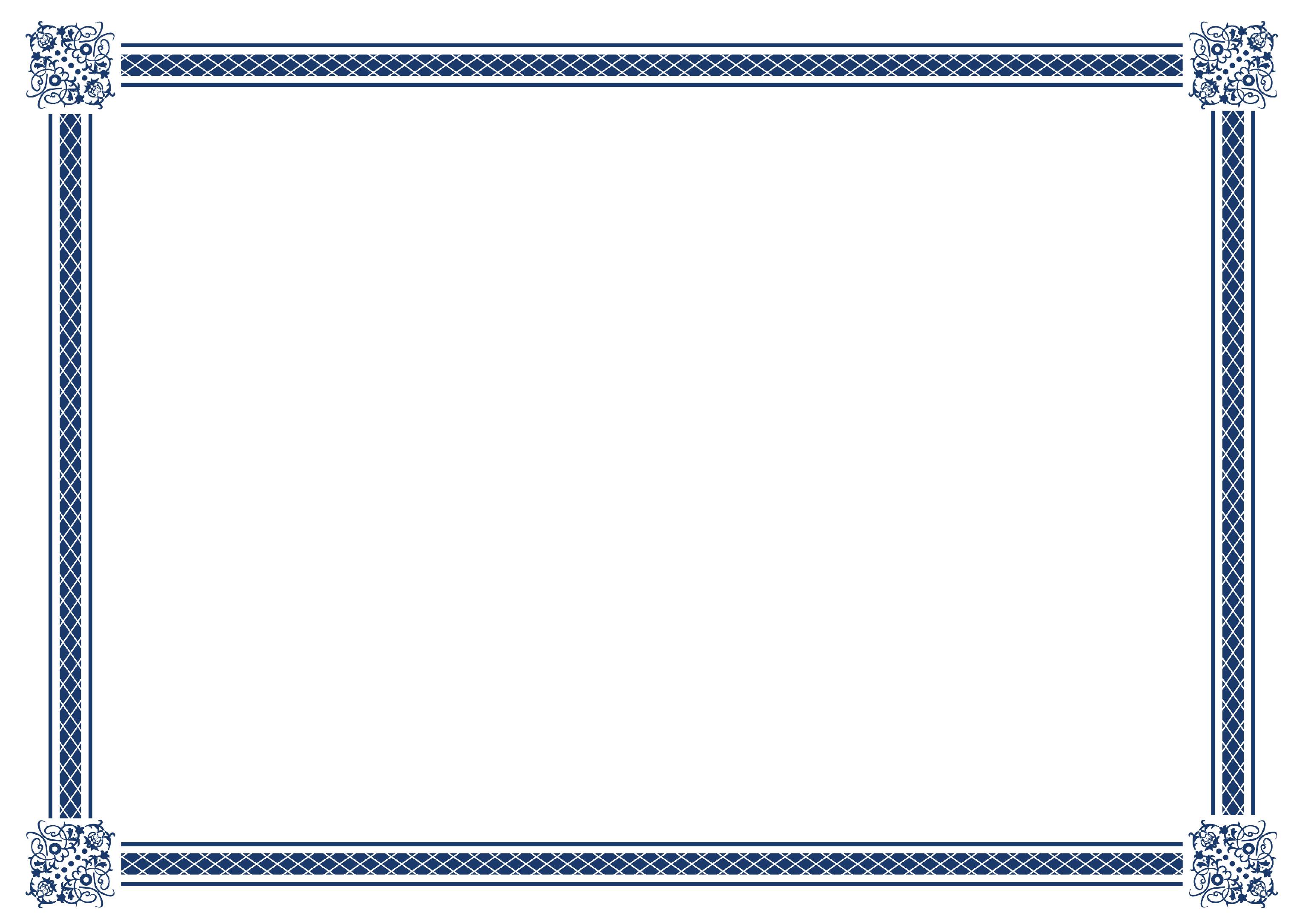 Poznań, dnia ………………..CERTYFIKATdlaIMIĘ I NAZWISKOTreść – za co został przyznany certyfikat.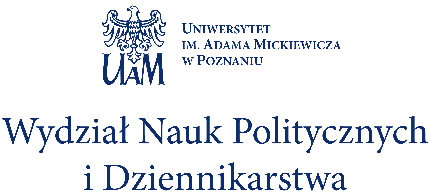 …………………………….						…………………………….(podpis)								(podpis)